Загальна інформаціяНавчальна дисципліна викладається на першому курсі у другому семестрі та на другому курсі у третьому семестрі2. Анотація навчальної дисципліниТеорія  машин і механізмів є однією з найважливіших фундаментальних загальноінженерних дисциплін, яку викладають у вищих технічних навчальних закладах як самостійну дисципліну або складову частину більш загального курсу механіки (в деяких навчальних закладах – прикладної чи технічної механіки), а для інженерів-механіків – першою спеціальною дисципліною.Дисципліна складає необхідний фундамент для активного засвоєння таких дисциплін як «Основи конструювання», «Деталі машин», та інших спеціальних дисциплін, що визначаються конкретною спеціалізацією.3. Мета навчальної дисципліниСприяти розвитку у здобувачів вищої освіти систему знань, яка припускає засвоєння основних понять, законів, принципів і їх застосування до розв'язування конкретних задач механіки. Забезпечити майбутнім інженерам загальні знання методів дослідження і проектування схем механізмів, необхідних для створення машин, установок, приладів, автоматичних пристроїв і комплексів, що відповідають сучасним вимогам ефективності, точності, надійності і економічності. Дати знання про будову основних видів механізмів, кінематичних і динамічних характеристиках механізмів знання про методи визначення параметрів механізмів, які задовольняють необхідним умовам, методи віброзахисту людини і машини, знання про управління рухом систем машин і механізмів. Сприяти аналітичному розвитку інженерної думки у студентів.В результаті вивчення курсу «Теорія машин і механізмів» студенти повиннізнати:основні види механізмів;їх кінематичні і динамічні характеристики;принцип роботи окремих механізмів і їх взаємодія в машині;вміти:застосовувати знання в галузі фізики для самостійного розв’язання різних фізичних задач, а також задач спеціального та загально-інженерного профілів;дати наукове тлумачення різним явищам природи, використати при вивченні суспільних дисциплін різні фізичні поняття, явища і закони як приклад прояви загальних філософських законів та категорій;провести експеримент по дослідженню фізичного процесу, подати графічно одержані результати і оцінити похибку вимірювань.4. Програмні компетентності та результати навчання за дисципліною5. Зміст навчальної дисципліни 6. Система оцінювання та інформаційні ресурсиВиди контролю: поточний, підсумковий.Нарахування балівІнформаційні ресурси7. Політика навчальної дисципліниПолітика всіх навчальних дисциплін в ОНАХТ є уніфікованою та визначена з урахуванням законодавства України, вимог ISO 9001:2015, «Положення про академічну доброчесність в ОНАХТ» та «Положення про організацію освітнього процесу».Викладач		________________ Ю.О. Яковлев				підписЗавідувач кафедри	________________ В.І. Мілованов				підпис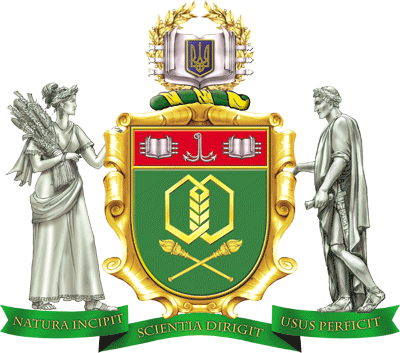 Силабус навчальної дисципліниТЕОРІЯ МАШИН І МЕХАНІЗМІВСилабус навчальної дисципліниТЕОРІЯ МАШИН І МЕХАНІЗМІВСилабус навчальної дисципліниТЕОРІЯ МАШИН І МЕХАНІЗМІВСилабус навчальної дисципліниТЕОРІЯ МАШИН І МЕХАНІЗМІВСилабус навчальної дисципліниТЕОРІЯ МАШИН І МЕХАНІЗМІВСилабус навчальної дисципліниТЕОРІЯ МАШИН І МЕХАНІЗМІВСтупінь вищої освіти:Ступінь вищої освіти:Ступінь вищої освіти:Ступінь вищої освіти:бакалаврбакалаврСпеціальність:Спеціальність:185 Нафтогазова інженерія та технології185 Нафтогазова інженерія та технології185 Нафтогазова інженерія та технології185 Нафтогазова інженерія та технологіїОсвітньо-професійна програма:Освітньо-професійна програма:Освітньо-професійна програма:Освітньо-професійна програма:Освітньо-професійна програма:Нафтогазова інженерія та технологіїВикладач:Яковлев Юрій Олександрович, доцент кафедри Компресорів та пневмоагрегатів,кандидат технічних наук, доцентЯковлев Юрій Олександрович, доцент кафедри Компресорів та пневмоагрегатів,кандидат технічних наук, доцентЯковлев Юрій Олександрович, доцент кафедри Компресорів та пневмоагрегатів,кандидат технічних наук, доцентЯковлев Юрій Олександрович, доцент кафедри Компресорів та пневмоагрегатів,кандидат технічних наук, доцентЯковлев Юрій Олександрович, доцент кафедри Компресорів та пневмоагрегатів,кандидат технічних наук, доцентКафедра:Компресорів та пневмоагрегатів, т. 712-40-80Компресорів та пневмоагрегатів, т. 712-40-80Компресорів та пневмоагрегатів, т. 712-40-80Компресорів та пневмоагрегатів, т. 712-40-80Компресорів та пневмоагрегатів, т. 712-40-80Профайл викладачаПрофайл викладачаПрофайл викладача Контакт: e-mail:uykovlev11@gmail.com, 048-7124080 Контакт: e-mail:uykovlev11@gmail.com, 048-7124080 Контакт: e-mail:uykovlev11@gmail.com, 048-7124080Тип дисципліни - обов’язкова Мова викладання - українськаКількість кредитів - 4, годин - 120Кількість кредитів - 4, годин - 120Кількість кредитів - 4, годин - 120Кількість кредитів - 4, годин - 120Кількість кредитів - 4, годин - 120Аудиторні заняття, годин:всьоголекціїлекціїпрактичніденна40202020заочна20101010Самостійна робота, годинДенна -80Денна -80Заочна - 100Заочна - 100Розклад занять